Unit 9 Gas Laws 									Name ____________________PhET Simulation - “Gases Intro”								Block ____Size vs Speed of ParticlesClick on the Intro icon.   Click the green + sign to open the Particle box.  Pump 100 heavy, blue gas molecules into the chamber.  Explain their behavior.  Do they move fast or slow?  Do they curve or move in straight paths?  What happens when they touch other gas molecules?  ______________________________________________ ___________________________________________________________________________________________Now click the red dot under the pump that represents the smaller gas particles.  Pump in 100 light, red gas molecules into the chamber.  Explain how their behavior is similar or different to the heavy particles.  ___________ ______________________________________________________________________________________________________________________________________________________________________________________What is the relationship between the size of the particles and the speed of the particles?   __________________ ___________________________________________________________________________________________What type of relationship is this:  directly proportional or inversely proportional? _________________________Sketch a graph that represents this relationship:  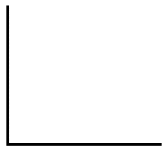 Temperature (T) vs Pressure (P) of ParticlesClick the heat control handle on the bucket below the gas chamber.  Drag it upward to increase the heat to 500 K (227 °C).  What is the current pressure? _________________________________________________________Now increase the heat to 1000 K (727 °C).  What is the pressure at this temperature? _____________________What is the relationship between pressure and temperature?  ________________________________________ ___________________________________________________________________________________________What type of relationship is this:  directly proportional or inversely proportional? ________________________Sketch a graph that represents this relationship: 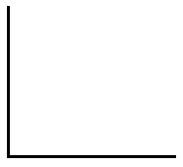 Volume (V) vs Pressure (P) of ParticlesReset the system by clicking the orange circle with the curved arrow in the far right corner.  Click on the collision counter to open the Wall Collision window.  Set Sample Period to 20 ps.Click the green + sign to open the Particle box.  Pump 100 heavy blue gas molecules into the chamber, and then pump in 100 light red molecules.  Allow the molecules to spread out equally for 20 – 30 seconds.  Click the green GO arrow in the collision counter box to measure the number of collisions in 20 ps.  Next click the green GO arrow a few more times.   Notice how the number of collision changes each time.Now select the Width ↔ check box at the top right. A dashed line with arrows will appear below the chamber indicating the current width is 10.0 nm.  Record the maximum chamber width, speed of the particles, and current temperature and pressure below:Chamber Width: ___________			Pressure: _____________Temperature: _____________			Average Wall Collisions: ___________Click on the gas chamber’s left side handle and drag the chamber wall to the left as far as it will go.  Record the maximum chamber width, speed of the particles, and current temperature and pressure below:Chamber Width: ___________			Pressure: _____________Temperature: _____________			Average Wall Collisions: ___________Click on the gas chamber’s left side handle and drag the chamber wall to the right as far as it will go.  Record the maximum chamber width, speed of the particles, and current temperature and pressure below:Chamber Width: ___________			Pressure: _____________Temperature: _____________			Average Wall Collisions: ___________What is the relationship between the number of wall collisions and the pressure?  ________________________ ___________________________________________________________________________________________What type of relationship is this:  directly proportional or inversely proportional? _________________________Sketch a graph that represents this relationship:    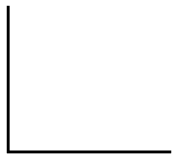 What is the relationship between the volume of the chamber and the pressure?  ____________________________________________________________________________________________________________________What type of relationship is this:  directly proportional or inversely proportional? _________________________Sketch a graph that represents this relationship: 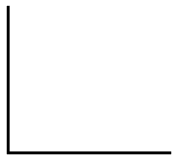 Temperature (T) vs Volume (V)Click the LAWS icon at the bottom menu to switch tabs.Click the green + sign to open the Particle box.  Pump 100 heavy, blue gas molecules into the chamber, and then pump in 100 light, red molecules.  Allow the molecules to spread out equally for 20 – 30 seconds.  In the HOLD CONSTANT menu, select Pressure      V.   Now select the Width ↔ check box at the top right. A dashed line with arrows will appear below the chamber indicating the current width is 10.6 nm.  Record the current chamber width, temperature and pressure below: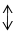 Chamber Width: ____________			Pressure: ____________Temperature: ____________			Click the HEAT control handle on the bucket below the gas chamber.  Adjust the temperature to 400 K (127 °C).Record the current chamber width, temperature and pressure below:Chamber Width: ____________			Pressure: ____________Temperature: ____________			What happens when you try to increase the temperature to 500 K (227°C)?  _____________________________ ___________________________________________________________________________________________What is the relationship between the temperature and volume, when pressure is held constant?  ____________ ___________________________________________________________________________________________What type of relationship is this:  directly proportional or inversely proportional? _________________________Sketch a graph that represents this relationship: 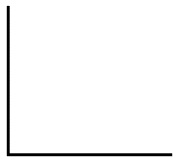 Number of Particles (n) vs Temperature (T)Reset the system by clicking the orange circle with the curved arrow in the far right corner.  Click the green + sign to open the Particle box.  Pump 100 heavy, blue gas molecules into the chamber, and then pump in 100 light, red molecules.  Allow the molecules to spread out equally for 20 – 30 seconds.  In the HOLD CONSTANT menu, select Pressure      T.   Now select the Width ↔ check box at the top right. A dashed line with arrows will appear below the chamber indicating the current width is 10.0 nm.  Record the current total number of particles, chamber width, temperature, and pressure below:Total Number of Particles: __________		Temperature: __________	Chamber Width: __________			Pressure: __________						Now increase the number of particles to 1000 so that there are 500 heavy, blue particles and 500 light, red particles.  Record the current total number of particles, chamber width, temperature, and pressure below:Total Number of Particles: __________		Temperature: __________	Chamber Width: __________			Pressure: __________		What is the relationship between the number of particles and temperature, when the pressure and volume are held constant?  ______________________________________________________________________________What type of relationship is this:  directly proportional or inversely proportional? ________________________Sketch a graph that represents this relationship: Number of Particles (n) vs Volume (V)Reset the system by clicking the orange circle with the curved arrow in the far right corner.  Click the green + sign to open the Particle box.  Pump 100 heavy, blue gas molecules into the chamber, and then pump in 100 light, red molecules.  Allow the molecules to spread out equally for 20 – 30 seconds.  In the HOLD CONSTANT menu, select Pressure      T.   Now select the Width ↔ check box at the top right. A dashed line with arrows will appear below the chamber indicating the current width is 10.0 nm.  Record the current total number of particles, chamber width, temperature, and pressure below:Total Number of Particles: _________		Temperature: _________Chamber Width: _________			Pressure: _________Now add 50 more blue particles and 50 more red particles so that the total particle count is 300.  Click on the gas chamber’s left side handle and drag the chamber wall to the left until the temperature matches the initial temperature reading from Question #3 above.   Record the current total number of particles, chamber width, temperature, and pressure below:Total Number of Particles: _________		Temperature: _________Chamber Width: _________			Pressure: _________What is the relationship between the number of particles and volume of the chamber, when the temperature and pressure are held constant?  _______________________________________________________________What type of relationship is this:  directly proportional or inversely proportional? ________________________Sketch a graph that represents this relationship: Ideal Gas LawThe ideal gas law combines the variables for Pressure (P), Volume (V), number of particles (n), and Temperature (T) into one equation.  Based on the data recorded in this activity, try to write an equation for the ideal gas law.  The gas law constant has already been added for your convenience.   (Hint:  Variables on the same side of the equation are inversely proportional, and variables on opposite sides of the equation are directly proportional.)___   ___  =  ___  R  ___